Publicado en Almería el 08/02/2021 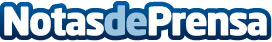 El programa Cute Solar invita a los más pequeños a aprender sobre los invernaderos solaresLa  zona infantil de la web de Cute Solar ofrecerá a los más pequeños información accesible sobre los beneficios que aportan los invernaderos solares de Almería y Granada, así como la posibilidad de participar en los diferentes concursos y actividades que se irán desarrollando a lo largo del programaDatos de contacto:Cute Solar656316519Nota de prensa publicada en: https://www.notasdeprensa.es/el-programa-cute-solar-invita-a-los-mas Categorias: Educación Infantil Industria Alimentaria Consumo Ocio para niños http://www.notasdeprensa.es